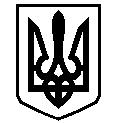 У К Р А Ї Н АВАСИЛІВСЬКА МІСЬКА РАДАЗАПОРІЗЬКОЇ ОБЛАСТІР О З П О Р Я Д Ж Е Н Н Яміського голови13 травня  2019                                                                                                     № 59Про скликання  виконавчого комітету Василівської  міської ради  	Відповідно до ст. 42, 53 Закону України «Про місцеве самоврядування в Україні»Скликати  засідання  виконавчого  комітету Василівської міської ради Запорізької області  16 травня   2019  року о 14-00 годині  в приміщенні  Василівської міської ради за адресою: м.Василівка, бульвар Центральний, 1.Включити до порядку денного  засідання виконавчого комітету міської ради  питання:Про затвердження Порядку переведення житлових  приміщень (квартир) і житлових будинків (або їх частин) у нежитлові  та переведення нежитлових приміщень, нежитлових будинків до житлового фонду, які  розташовані на території м. Василівка.	Доповідає – Беркета С.А. – провідний спеціаліст відділу економічного розвитку виконавчого апарату міської ради.2.2. Про надання дозволу на видалення та обрізку дерев в м. Василівка.Доповідає – Борисенко Ю.Л. – заступник міського голови з питань діяльності виконавчих органів ради, начальник відділу комунального господарства та містобудування   виконавчого апарату міської ради.2.3.   Про надання матеріальної допомоги;2.4. Про постановку на квартирний облік Лапутіна М.А.;2.5. Про присвоєння поштової адреси   будівлі господарчої групи з автомобільним гаражем КУ «Сервісний центр закладів освіти» Василівської районної ради Запорізької області  за адресою: м. Василівка, пров. Шкільний, 8б. Доповідає – Джуган Н.В.  - заступник  міського голови з питань діяльності виконавчих органів ради, начальник відділу з гуманітарних питань  виконавчого апарату міської ради.2.6. Про затвердження проектно-кошторисної документації на об’єкт «Капітальний ремонт дорожнього покриття по вул. Ватутіна в м. Василівка Запорізької області»;2.7. Про затвердження проектно-кошторисної документації на об’єкт «Капітальний ремонт дорожнього покриття по пров. Лісному в м. Василівка Запорізької області»;2.8. Про затвердження проектно-кошторисної документації на об’єкт «Капітальний ремонт дорожнього покриття по вул. Тополиній в м. Василівка Запорізької області»;2.9. Про затвердження проектно-кошторисної документації на об’єкт «Капітальний ремонт артезіанської свердловини №1 розташованої за адресою: Запорізька область                            м. Василівка вул. Лікарняна»;2.10. Про затвердження проектно-кошторисної документації на об’єкт «Капітальний ремонт дорожнього покриття по вул. Соборній в м. Василівка Запорізької області».          Доповідає – Коновалов В.О. –  начальник відділу будівництва та інвестиційного розвитку   виконавчого апарату міської ради.Міський голова                                                                                                Л.М.Цибульняк  